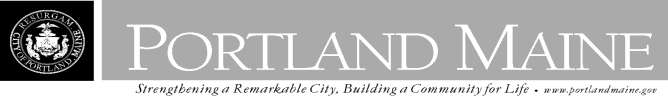 Director of Planning and Urban DevelopmentJeff LevineJanuary 29, 2013Steven Wincele 113 Glenwood Portland, Maine 04103Inspection Services, DirectorTammy M. MunsonCBL: 186 C017001Located at 69 Whitney AvenueHand DeliveryDear Mr. Wincele:This letter verifies that Unit #1 at the above address has passed inspection on January 28, 2013 and is now considered habitable. However, as agreed, the following conditions do apply and will need to be met prior to the next inspection on 2/15/2013.Continue cleaning of the apartment must take place. Walls and floors throughout the apartment will need to be cleaned. All appliances either need to be thoroughly cleaned or removed and discarded from the premises.Carpeting in the second bedroom will need to be removed and discarded.Junk, trash and other debris that has been moved to the garage must be removed.  In addition, this does not certify that the property is free of building code violations.If you have any questions, feel free to contact me at this office. Sincerely,Chuck FagoneCode Enforcement Officer(207)874-8789